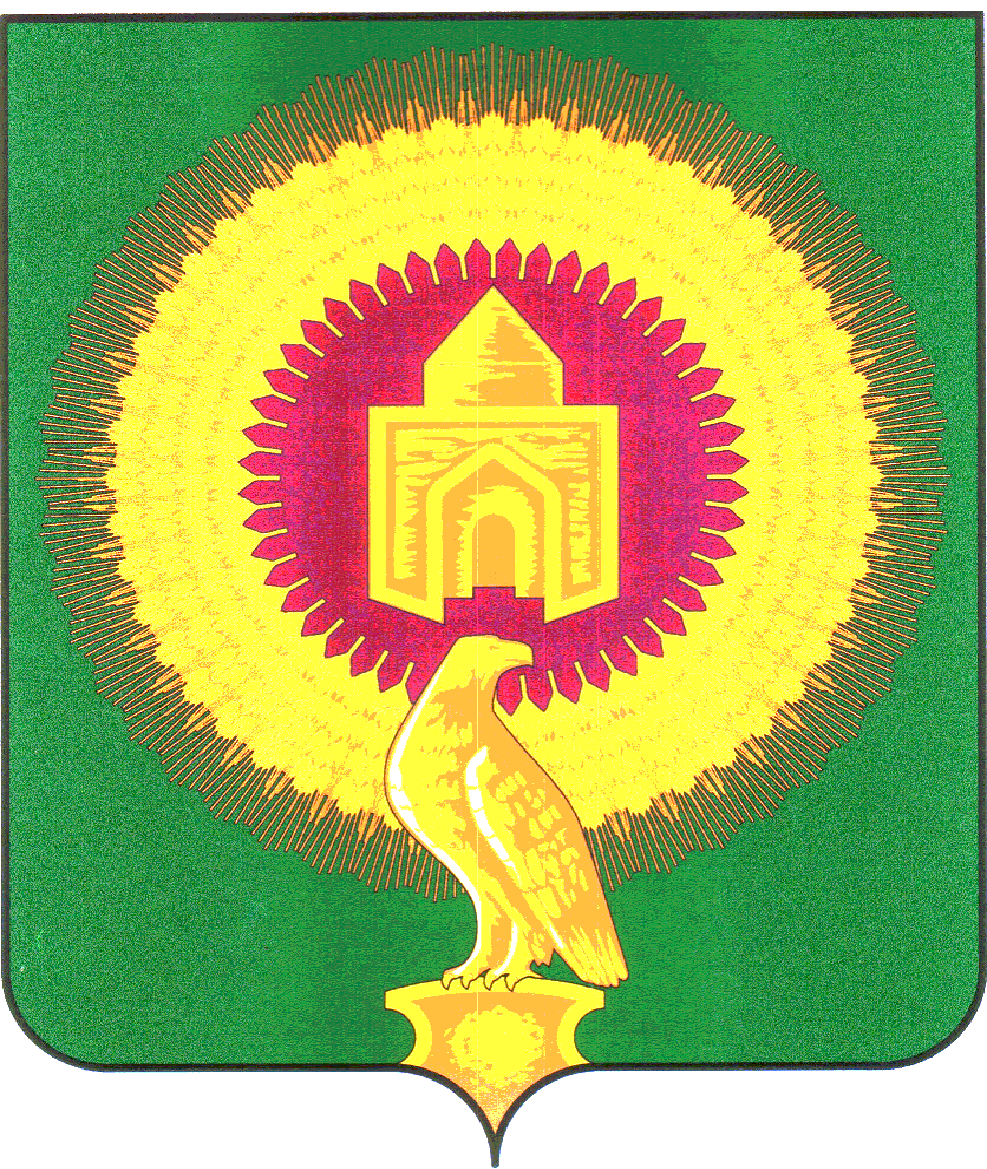 АДМИНИСТРАЦИЯЛЕЙПЦИГСКОГО СЕЛЬСКОГО ПОСЕЛЕНИЯВАРНЕНСКОГО МУНИЦИПАЛЬНОГО РАЙОНА ЧЕЛЯБИНСКОЙ ОБЛАСТИРАСПОРЯЖЕНИЕ__________________________________________________________________ «08» апреля  2022 года	 №  16с. ЛейпцигВ соответствии с положениями Федерального закона от 06 октября 2003 года №131-ФЗ «Об общих принципах организации местного самоуправления в Российской Федерации», Закона Челябинской области от 22 декабря 2020 года №288-ЗО «О некоторых вопросах правового регулирования отношений, связанных с инициативными проектами, выдвигаемыми для получения финансовой поддержки за счет межбюджетных трансфертов из областного бюджета», на основании протокола заседания Муниципальной конкурсной комиссии, организующей проведение конкурсного отбора инициативных проектов №1 от 07 апреля 2022 года,Поддержать инициативный проект «Ремонт здания по ул. Советской д. 53 с. Лейпциг, для размещения добровольной пожарной команды», общая стоимость проекта составляет 6212552 рублей, в том числе 8000 тыс. рублей инициативных платежей и продолжить работу над ним в пределах бюджетных ассигнований, предусмотренных решением о местном бюджете на соответствующие цели и (или) в соответствии с порядком составления и рассмотрения проекта местного бюджета (внесения изменений в решение о местном бюджете).Специалисту администрации Лейпцигского сельского поселения Варненского муниципального района Челябинской области Владимировой Марине Николаевне, направить копию настоящего распоряжения представителю инициатора проекта в течение трёх рабочих дней со дня его принятия.Контроль за исполнением настоящего распоряжения оставляю
за собой.Глава Лейпцигского								сельского поселения							Э.Т. ПискуноваО  поддержки инициативного проекта«Ремонт здания по ул. Советской д. 53 с. Лейпциг, для размещения добровольной пожарной команды» 